Составлена на основании формы № 6-нк, утвержденной Приказом Росстата от 07.12.16 г.  № 764													ГодоваяСВОД ГОДОВЫХ СВЕДЕНИЙОБ ОБЩЕДОСТУПНЫХ (ПУБЛИЧНЫХ) БИБЛИОТЕКАХСИСТЕМЫ МИНКУЛЬТУРЫ РОССИИза  2016г.Наименование отчитывающейся организации_   Муниципальное учреждение культуры «Централизованная библиотечная система»Почтовый адрес                                                             307173, Курская обл., г.Железногорск, ул.Октябрьская, 40(*) - в графе 1 строки 12 проставляется число учреждений, занимающихся библиотечной деятельностью.Должностное лицо, ответственное за предоставление статистическойинформации (лицо, уполномоченное предоставлять статистическуюинформацию от имени юридического лица)			 гл.библиотекарь 			                          Цуприкова Е.И.	  	 							(должность)					(ф.и.о.)					          (подпись)Представляют:Сроки представления:Сроки представления:Сроки представления:Сроки представления:Сроки представления:1. Орган местного самоуправления, осуществляющий управление в сфере культуры сводные данные:20 февраля20 февраля20 февраля20 февраля20 февраля ~органу исполнительной власти субъекта Российской Федерации, осуществляющему управление в сфере культуры;2. Орган исполнительной власти субъекта Российской Федерации, осуществляющий управление в сфере культуры сводные данные:1 марта1 марта1 марта1 марта1 марта~Министерству культуры Российской Федерации;3. Министерство культуры Российской Федерации сводные данные - Росстату27 мая27 мая27 мая27 мая27 маяТипы библиотекКод строкиКоличество библиотекКоличество библиотекКоличество библиотекКоличество библиотекКоличество библиотекКоличество библиотекКоличество библиотекКоличество библиотекКоличество библиотекКоличество библиотекКоличество библиотекКоличество библиотекКоличество библиотекКоличество библиотекКоличество библиотекКоличество библиотекТипы библиотекКод строкиОбщее число библиотек и библиотек-филиалов на конец отчетного года, всего (*)из них ЦБС и других библиотечных объединенийиз общего числа библиотек (из гр.1)из общего числа библиотек (из гр.1)из общего числа библиотек (из гр.1)из общего числа библиотек (из гр.1)из общего числа библиотек (из гр.1)из общего числа библиотек (из гр.1) имеют помещения по форме пользованияиз общего числа библиотек (из гр.1) имеют помещения по форме пользованияиз общего числа библиотек (из гр.1) имеют помещения по форме пользованияиз общего числа библиотек (из гр.1) имеют помещенияиз общего числа библиотек (из гр.1) имеют помещенияиз общего числа библиотек  (из гр.1) имеютиз общего числа библиотек  (из гр.1) имеютиз общего числа библиотек  (из гр.1) имеютиз общего числа библиотек  (из гр.1) имеютТипы библиотекКод строкиОбщее число библиотек и библиотек-филиалов на конец отчетного года, всего (*)из них ЦБС и других библиотечных объединенийимеют объекты культурного наследияимеют объекты культурного наследияимеют здания (помещения) доступные для лиц с нарушениями:имеют здания (помещения) доступные для лиц с нарушениями:имеют здания (помещения) доступные для лиц с нарушениями:в оперативном управлениипо договору арендыпрочиетребующие капитального ремонтанаходящиеся в аварийном состояниипункты вне стационарного обслуживания пользователей библиотекипосадочные места для пользователейиз них компьютеризованные посадочные места с возможностью доступа к электронным ресурсам библиотекииз них, с возможностью выхода в Интернет (из гр.14)Типы библиотекКод строкиОбщее число библиотек и библиотек-филиалов на конец отчетного года, всего (*)из них ЦБС и других библиотечных объединенийфедерального значениярегионального значениязренияслухаопорно-двигательного аппаратав оперативном управлениипо договору арендыпрочиетребующие капитального ремонтанаходящиеся в аварийном состояниипункты вне стационарного обслуживания пользователей библиотекипосадочные места для пользователейиз них компьютеризованные посадочные места с возможностью доступа к электронным ресурсам библиотекииз них, с возможностью выхода в Интернет (из гр.14)А012345678910111213141516Муниципальные общедоступные библиотеки, всего1713611777из них детские21111222Из общего числа (стр.01) - в сельской местности3Xиз них детские4XГосударственные центральные библиотекисубъектов РФ, всего (сумма строк 06, 07, 08, 09, 10)5Xв том числе:универсальные научные (публичные)6Xдетские7Xюношеские8Xбиблиотеки для детей и юношества9Xбиблиотеки для слепых10XИТОГО по муниципальным библиотекам и государственным центральным библиотекам субъектов РФ  (сумма строк 01 + 05)11713611777Кроме того:Структурные подразделения учреждений, осуществляющие библиотечную деятельность12XТипы библиотекКод строкиКоличество библиотекКоличество библиотекКоличество библиотекКоличество библиотекКоличество библиотекКоличество библиотекКоличество библиотекКоличество библиотекКоличество библиотекКоличество библиотекМатериально - техническая базаМатериально - техническая базаМатериально - техническая базаМатериально - техническая базаМатериально - техническая базаМатериально - техническая базаМатериально - техническая базаМатериально - техническая базаТипы библиотекКод строкииз общего числа библиотек  (из гр.1) имеютиз общего числа библиотек  (из гр.1) имеютиз общего числа библиотек  (из гр.1) имеютиз общего числа библиотек  (из гр.1) имеютиз общего числа библиотек  (из гр.1) имеютиз общего числа библиотек  (из гр.1) имеютиз общего числа библиотек  (из гр.1) имеютиз общего числа библиотек  (из гр.1) имеютиз общего числа библиотек  (из гр.1) имеютиз общего числа библиотек  (из гр.1) имеютЧисло объектов культурного наследияЧисло объектов культурного наследияЧисло зданий (помещений), доступные для лиц с нарушениями:Число зданий (помещений), доступные для лиц с нарушениями:Число зданий (помещений), доступные для лиц с нарушениями:Площадь помещений, тыс.кв.мПлощадь помещений, тыс.кв.мПлощадь помещений, тыс.кв.мТипы библиотекКод строкиавтоматизированные технологииавтоматизированные технологииавтоматизированные технологииавтоматизированные технологииспециализированное оборудование для инвалидовкопировально-множительную техникуиз них (из гр. 22)из них (из гр. 22)транспортные средстваиз них - специализированные транспортные средствафедерального значениярегионального значениязренияслухаопорно-двигательного аппаратаОбщая площадь помещенийиз нееиз нееТипы библиотекКод строкиобработки поступлений и ведения электронного каталогаорганизации и учета выдачи фондов (книговыдача)организации и учета доступа посетителей (обслуживание)учета документов библиотечного фонда (учет фонда)специализированное оборудование для инвалидовкопировально-множительную техникудля пользователей библиотекидля оцифровки фондатранспортные средстваиз них - специализированные транспортные средствафедерального значениярегионального значениязренияслухаопорно-двигательного аппаратаОбщая площадь помещенийдля хранения фондов (из гр.32)для обслуживания пользователей (из гр.32)А0171819202122232425262728293031323334Муниципальные общедоступные библиотеки, всего117  7731780473973из них детские22221427118297Из общего числа (стр.01) - в сельской местности3из них детские4Государственные центральные библиотекисубъектов РФ, всего (сумма строк 06, 07, 08, 09, 10)5в том числе:универсальные научные (публичные)6детские7юношеские8библиотеки для детей и юношества9библиотеки для слепых10ИТОГО по муниципальным библиотекам и государственным центральным библиотекам субъектов РФ  (сумма строк 01 + 05)11177731780473973Кроме того:Структурные подразделения учреждений, осуществляющие библиотечную деятельность12Типы библиотекКод строкиМатериально - техническая базаМатериально - техническая базаМатериально - техническая базаМатериально - техническая базаМатериально - техническая базаМатериально - техническая базаМатериально - техническая базаМатериально - техническая базаМатериально - техническая базаМатериально - техническая базаМатериально - техническая базаМатериально - техническая базаМатериально - техническая базаМатериально - техническая базаМатериально - техническая базаТипы библиотекКод строкиПлощадь помещений, тыс.кв.мПлощадь помещений, тыс.кв.мПлощадь помещений, тыс.кв.мПлощадь помещений, тыс.кв.мПлощадь помещений, тыс.кв.мЧисло пунктов вне стационарного обслуживания пользователей библиотеки, единицЧисло посадочных мест для пользователей, тыс.ед.Число посадочных мест для пользователей, тыс.ед.Число посадочных мест для пользователей, тыс.ед.Число единиц специализированного оборудования для инвалидов, ед.Число единиц копировально-множительной техникиЧисло единиц копировально-множительной техникиЧисло единиц копировально-множительной техникиЧисло транспортных средств, единицЧисло транспортных средств, единицТипы библиотекКод строкииз общей площади помещений (из гр.32), площадьиз общей площади помещений (из гр.32), площадьиз общей площади помещений (из гр.32), площадьиз общей площади помещений (из гр.32), площадьиз общей площади помещений (из гр.32), площадьЧисло пунктов вне стационарного обслуживания пользователей библиотеки, единицвсегоиз них компьютеризированных, с возможностью доступа к электронным ресурсам библиотекииз общего числа с возможностью выхода в Интернет (из гр.41)Число единиц специализированного оборудования для инвалидов, ед.всегоиз них для пользователей библиотекииз общего числа для оцифровки фонда (из гр.45)всегоиз них специализированных транспортных средствТипы библиотекКод строкинаходится в оперативном управлениииспользуется по договору арендыпрочаятребует капитального ремонтааварийнаяЧисло пунктов вне стационарного обслуживания пользователей библиотеки, единицвсегоиз них компьютеризированных, с возможностью доступа к электронным ресурсам библиотекииз общего числа с возможностью выхода в Интернет (из гр.41)Число единиц специализированного оборудования для инвалидов, ед.всегоиз них для пользователей библиотекииз общего числа для оцифровки фонда (из гр.45)всегоиз них специализированных транспортных средствА0353637383940414243444546474849Муниципальные общедоступные библиотеки, всего116441362159159159152713из них детские22911362464646454Из общего числа (стр.01) - в сельской местности3из них детские4Государственные центральные библиотекисубъектов РФ, всего (сумма строк 06, 07, 08, 09, 10)5в том числе:универсальные научные (публичные)6детские7юношеские8библиотеки для детей и юношества9библиотеки для слепых10ИТОГО по муниципальным библиотекам и государственным центральным библиотекам субъектов РФ  (сумма строк 01 + 05)1116441362159159159152713Кроме того:Структурные подразделения учреждений, осуществляющие библиотечную деятельность12Типы библиотекКод строкиФормирование библиотечного фонда на физических (материальных) носителях, тыс.экз. (с точностью 0,01)Формирование библиотечного фонда на физических (материальных) носителях, тыс.экз. (с точностью 0,01)Формирование библиотечного фонда на физических (материальных) носителях, тыс.экз. (с точностью 0,01)Формирование библиотечного фонда на физических (материальных) носителях, тыс.экз. (с точностью 0,01)Формирование библиотечного фонда на физических (материальных) носителях, тыс.экз. (с точностью 0,01)Формирование библиотечного фонда на физических (материальных) носителях, тыс.экз. (с точностью 0,01)Формирование библиотечного фонда на физических (материальных) носителях, тыс.экз. (с точностью 0,01)Формирование библиотечного фонда на физических (материальных) носителях, тыс.экз. (с точностью 0,01)Формирование библиотечного фонда на физических (материальных) носителях, тыс.экз. (с точностью 0,01)Формирование библиотечного фонда на физических (материальных) носителях, тыс.экз. (с точностью 0,01)Формирование библиотечного фонда на физических (материальных) носителях, тыс.экз. (с точностью 0,01)Формирование библиотечного фонда на физических (материальных) носителях, тыс.экз. (с точностью 0,01)Формирование библиотечного фонда на физических (материальных) носителях, тыс.экз. (с точностью 0,01)Типы библиотекКод строкиПоступило документов за отчетный годПоступило документов за отчетный годПоступило документов за отчетный годПоступило документов за отчетный годПоступило документов за отчетный годВыбыло документов за отчетный годВыбыло документов за отчетный годВыбыло документов за отчетный годВыбыло документов за отчетный годВыбыло документов за отчетный годВыбыло документов за отчетный годВыбыло документов за отчетный годВыбыло документов за отчетный годТипы библиотекКод строкивсего                         (сумма граф 51-54)в том числе:в том числе:в том числе:в том числе:из общего объема поступлений - документы в специальных форматах для слепых и слабовидящих (из гр.50)из общего объема поступлений (из гр.50)из общего объема поступлений (из гр.50)всего                    (сумма граф        59-62)в том числе:в том числе:в том числе:в том числе:Типы библиотекКод строкивсего                         (сумма граф 51-54)печатные издания и неопубликованные документыэлектронные документы на съемных носителяхдокументы на микроформахдокументы на других видах носителейиз общего объема поступлений - документы в специальных форматах для слепых и слабовидящих (из гр.50)на языках народов России, кроме русскогона иностранных языкахвсего                    (сумма граф        59-62)печатные издания и неопубликованные документыэлектронные документы на съемных носителяхдокументы на микроформахдокументы на других видах носителейА050515253545556575859606162Муниципальные общедоступные библиотеки, всего134343434167496749из них детские293393317281728Из общего числа (стр.01) - в сельской местности3из них детские4Государственные центральные библиотекисубъектов РФ, всего (сумма строк 06, 07, 08, 09, 10)5в том числе:универсальные научные (публичные)6детские7юношеские8библиотеки для детей и юношества9библиотеки для слепых10ИТОГО по муниципальным библиотекам и государственным центральным библиотекам субъектов РФ  (сумма строк 01 + 05)1134343434167496749Кроме того:Структурные подразделения учреждений, осуществляющие библиотечную деятельность12Типы библиотекКод строкиФормирование библиотечного фонда на физических (материальных) носителях, тыс.экз. (с точностью 0,01)Формирование библиотечного фонда на физических (материальных) носителях, тыс.экз. (с точностью 0,01)Формирование библиотечного фонда на физических (материальных) носителях, тыс.экз. (с точностью 0,01)Формирование библиотечного фонда на физических (материальных) носителях, тыс.экз. (с точностью 0,01)Формирование библиотечного фонда на физических (материальных) носителях, тыс.экз. (с точностью 0,01)Формирование библиотечного фонда на физических (материальных) носителях, тыс.экз. (с точностью 0,01)Формирование библиотечного фонда на физических (материальных) носителях, тыс.экз. (с точностью 0,01)Формирование библиотечного фонда на физических (материальных) носителях, тыс.экз. (с точностью 0,01)Формирование библиотечного фонда на физических (материальных) носителях, тыс.экз. (с точностью 0,01)Формирование библиотечного фонда на физических (материальных) носителях, тыс.экз. (с точностью 0,01)Формирование библиотечного фонда на физических (материальных) носителях, тыс.экз. (с точностью 0,01)Типы библиотекКод строкиВыбыло документов за отчетный годВыбыло документов за отчетный годВыбыло документов за отчетный годСостоит документов на конец отчетного годаСостоит документов на конец отчетного годаСостоит документов на конец отчетного годаСостоит документов на конец отчетного годаСостоит документов на конец отчетного годаСостоит документов на конец отчетного годаСостоит документов на конец отчетного годаСостоит документов на конец отчетного годаТипы библиотекКод строкииз общего объема выбывших документов  -документы в специальных форматах для слепых и слабовидящих (из гр.58)из общего объема выбывших документов (из гр.58)из общего объема выбывших документов (из гр.58)всего                      (сумма граф        67-70)в том числе:в том числе:в том числе:в том числе:из общего объема фонда - документы в специальных форматах для слепых и слабовидящих         (из гр.66)из общего объема фонда               (из гр.66)из общего объема фонда               (из гр.66)Типы библиотекКод строкииз общего объема выбывших документов  -документы в специальных форматах для слепых и слабовидящих (из гр.58)на языках народов России, кроме русскогона иностранных языкахвсего                      (сумма граф        67-70)печатные издания и неопубликованные документыэлектронные документы на съемных носителяхдокументы на микроформахдокументы на других видах носителейиз общего объема фонда - документы в специальных форматах для слепых и слабовидящих         (из гр.66)на языках народов России, кроме русскогона иностранных языкахА06364656667686970717273Муниципальные общедоступные библиотеки, всего12122132108891501174из них детские2504705043337Из общего числа (стр.01) - в сельской местности3из них детские4Государственные центральные библиотекисубъектов РФ, всего (сумма строк 06, 07, 08, 09, 10)5в том числе:универсальные научные (публичные)6детские7юношеские8библиотеки для детей и юношества9библиотеки для слепых10ИТОГО по муниципальным библиотекам и государственным центральным библиотекам субъектов РФ  (сумма строк 01 + 05)112122132108891501174Кроме того:Структурные подразделения учреждений, осуществляющие библиотечную деятельность12Типы библиотекКод строкиФормирование библиотечного фонда на физических (материальных) носителях, тыс.экз. (с точностью 0,01)Формирование библиотечного фонда на физических (материальных) носителях, тыс.экз. (с точностью 0,01)Формирование библиотечного фонда на физических (материальных) носителях, тыс.экз. (с точностью 0,01)Формирование библиотечного фонда на физических (материальных) носителях, тыс.экз. (с точностью 0,01)Формирование библиотечного фонда на физических (материальных) носителях, тыс.экз. (с точностью 0,01)Формирование библиотечного фонда на физических (материальных) носителях, тыс.экз. (с точностью 0,01)Формирование библиотечного фонда на физических (материальных) носителях, тыс.экз. (с точностью 0,01)Формирование библиотечного фонда на физических (материальных) носителях, тыс.экз. (с точностью 0,01)Типы библиотекКод строкиПереведено в электронную форму за отчетный годПереведено в электронную форму за отчетный годПереведено в электронную форму за отчетный годПереведено в электронную форму за отчетный годПереведено в электронную форму за отчетный годПереведено в электронную форму за отчетный годПереведено в электронную форму за отчетный годПереведено в электронную форму за отчетный годТипы библиотекКод строкивсего (сумма граф 75-78)в том числе:в том числе:в том числе:в том числе:из общего объема, переведенных в электронную форму - документы в специальных форматах для слепых и слабовидящих (из гр.74)из общего объема, переведенных в электронную форму (из гр.74)из общего объема, переведенных в электронную форму (из гр.74)Типы библиотекКод строкивсего (сумма граф 75-78)печатные издания и неопубликованные документыэлектронные документы на съемных носителяхдокументы на микроформахдокументы на других видах носителейиз общего объема, переведенных в электронную форму - документы в специальных форматах для слепых и слабовидящих (из гр.74)на языках народов России, кроме русскогона иностранных языкахА07475767778798081Муниципальные общедоступные библиотеки, всего1из них детские2Из общего числа (стр.01) - в сельской местности3из них детские4Государственные центральные библиотекисубъектов РФ, всего (сумма строк 06, 07, 08, 09, 10)5в том числе:универсальные научные (публичные)6детские7юношеские8библиотеки для детей и юношества9библиотеки для слепых10ИТОГО по муниципальным библиотекам и государственным центральным библиотекам субъектов РФ  (сумма строк 01 + 05)11Кроме того:Структурные подразделения учреждений, осуществляющие библиотечную деятельность12Типы библиотекКод строкиЭлектронные (сетевые) ресурсыЭлектронные (сетевые) ресурсыЭлектронные (сетевые) ресурсыЭлектронные (сетевые) ресурсыЭлектронные (сетевые) ресурсыЭлектронные (сетевые) ресурсыЭлектронные (сетевые) ресурсыЭлектронные (сетевые) ресурсыЭлектронные (сетевые) ресурсыЭлектронные (сетевые) ресурсыЭлектронные (сетевые) ресурсыЭлектронные (сетевые) ресурсыТипы библиотекКод строкииз общего числа библиотек  (из гр.1)из общего числа библиотек  (из гр.1)из общего числа библиотек  (из гр.1)из общего числа библиотек  (из гр.1)из общего числа библиотек  (из гр.1)из общего числа библиотек  (из гр.1)из общего числа библиотек  (из гр.1)из общего числа библиотек  (из гр.1)из общего числа библиотек  (из гр.1)из общего числа библиотек  (из гр.1)Создано, приобретено за отчетный годСоздано, приобретено за отчетный годТипы библиотекКод строкиимеют доступ в Интернетиз них имеют доступ посетителиимеют собственный Интернет-сайт или Интернет-страницуиз них доступные для слепых и слабовидящихсоздают электронные каталогииз них доступных в Интернетеимеют электронную (цифровую) библиотекуиз нее предоставляют документы в открытом доступеимеют базы данных с инсталлированными документамиимеют базы данных сетевых удаленных лицензионных документовОбъем электронного каталога, тыс.ед. (с точностью до 0, 01)Объем электронного каталога, тыс.ед. (с точностью до 0, 01)Типы библиотекКод строкиимеют доступ в Интернетиз них имеют доступ посетителиимеют собственный Интернет-сайт или Интернет-страницуиз них доступные для слепых и слабовидящихсоздают электронные каталогииз них доступных в Интернетеимеют электронную (цифровую) библиотекуиз нее предоставляют документы в открытом доступеимеют базы данных с инсталлированными документамиимеют базы данных сетевых удаленных лицензионных документовобщее число записейиз них число записей, доступных в ИнтернетеА0828384858687888990919293Муниципальные общедоступные библиотеки, всего17711111175136302из них детские222200Из общего числа (стр.01) - в сельской местности3из них детские4Государственные центральные библиотекисубъектов РФ, всего (сумма строк 06, 07, 08, 09, 10)5в том числе:универсальные научные (публичные)6детские7юношеские8библиотеки для детей и юношества9библиотеки для слепых10ИТОГО по муниципальным библиотекам и государственным центральным библиотекам субъектов РФ  (сумма строк 01 + 05)117711111175136302Кроме того:Структурные подразделения учреждений, осуществляющие библиотечную деятельность12Типы библиотекКод строкиЭлектронные (сетевые) ресурсыЭлектронные (сетевые) ресурсыЭлектронные (сетевые) ресурсыЭлектронные (сетевые) ресурсыЭлектронные (сетевые) ресурсыЭлектронные (сетевые) ресурсыЭлектронные (сетевые) ресурсыЭлектронные (сетевые) ресурсыЭлектронные (сетевые) ресурсыЭлектронные (сетевые) ресурсыЭлектронные (сетевые) ресурсыЭлектронные (сетевые) ресурсыЭлектронные (сетевые) ресурсыЭлектронные (сетевые) ресурсыТипы библиотекКод строкиСоздано, приобретено за отчетный годСоздано, приобретено за отчетный годСоздано, приобретено за отчетный годСоздано, приобретено за отчетный годСоздано, приобретено за отчетный годСоздано, приобретено за отчетный годВыбыло за отчетный годВыбыло за отчетный годВыбыло за отчетный годВыбыло за отчетный годВыбыло за отчетный годВыбыло за отчетный годВыбыло за отчетный годВыбыло за отчетный годТипы библиотекКод строкиОбъем электронной (цифро-вой) библиотеки, тыс.ед. (с точностью до 0, 01)Объем электронной (цифро-вой) библиотеки, тыс.ед. (с точностью до 0, 01)Инсталлированные документыИнсталлированные документыСетевые удаленные лицензионные документыСетевые удаленные лицензионные документыОбъем электронного каталога, тыс.ед. (с точностью до 0, 01)Объем электронного каталога, тыс.ед. (с точностью до 0, 01)Объем электронной (цифро-вой) библиотеки, тыс.ед. (с точностью до 0, 01)Объем электронной (цифро-вой) библиотеки, тыс.ед. (с точностью до 0, 01)Инсталлированные документыИнсталлированные документыСетевые удаленные лицензионные документыСетевые удаленные лицензионные документыТипы библиотекКод строкиобщее число сетевых локальных документовиз них число документов в открытом доступечисло баз данных, единицв них полнотекстовых документов, тыс.ед. (с точностью до 0, 01)число баз данных, единицв них полнотекстовых документов, тыс.ед. (с точностью до 0, 01)общее число записейиз них число записей, доступных в Интернетеобщее число сетевых локальных документовиз них число документов в открытом доступечисло баз данных, единицв них полнотекстовых документов, тыс.ед. (с точностью до 0, 01)число баз данных, единицв них полнотекстовых документов, тыс.ед. (с точностью до 0, 01)А0949596979899100101102103104105106107Муниципальные общедоступные библиотеки, всего1из них детские2Из общего числа (стр.01) - в сельской местности3из них детские4Государственные центральные библиотекисубъектов РФ, всего (сумма строк 06, 07, 08, 09, 10)5в том числе:универсальные научные (публичные)6детские7юношеские8библиотеки для детей и юношества9библиотеки для слепых10ИТОГО по муниципальным библиотекам и государственным центральным библиотекам субъектов РФ  (сумма строк 01 + 05)11Кроме того:Структурные подразделения учреждений, осуществляющие библиотечную деятельность12Типы библиотекКод строкиЭлектронные (сетевые) ресурсыЭлектронные (сетевые) ресурсыЭлектронные (сетевые) ресурсыЭлектронные (сетевые) ресурсыЭлектронные (сетевые) ресурсыЭлектронные (сетевые) ресурсыЭлектронные (сетевые) ресурсыЭлектронные (сетевые) ресурсыТипы библиотекКод строкиОбъем на конец отчетного годаОбъем на конец отчетного годаОбъем на конец отчетного годаОбъем на конец отчетного годаОбъем на конец отчетного годаОбъем на конец отчетного годаОбъем на конец отчетного годаОбъем на конец отчетного годаТипы библиотекКод строкиОбъем электронного каталога, тыс.ед. (с точностью до 0, 01)Объем электронного каталога, тыс.ед. (с точностью до 0, 01)Объем электронной (цифро-вой) библиотеки, тыс.ед. (с точностью до 0, 01)Объем электронной (цифро-вой) библиотеки, тыс.ед. (с точностью до 0, 01)Инсталлированные документыИнсталлированные документыСетевые удаленные лицензионные документыСетевые удаленные лицензионные документыТипы библиотекКод строкиобщее число записейиз них число записей, доступных в Интернетеобщее число сетевых локальных документовиз них число документов в открытом доступечисло баз данных, единицв них полнотекстовых документов, тыс.ед. (с точностью до 0, 01)число баз данных, единицв них полнотекстовых документов, тыс.ед. (с точностью до 0, 01)А0108109110111112113114115Муниципальные общедоступные библиотеки, всего17720867014228878391172271из них детские21186Из общего числа (стр.01) - в сельской местности3из них детские4Государственные центральные библиотекисубъектов РФ, всего (сумма строк 06, 07, 08, 09, 10)5в том числе:универсальные научные (публичные)6детские7юношеские8библиотеки для детей и юношества9библиотеки для слепых10ИТОГО по муниципальным библиотекам и государственным центральным библиотекам субъектов РФ  (сумма строк 01 + 05)117720867014228878391172271Кроме того:Структурные подразделения учреждений, осуществляющие библиотечную деятельность12Типы библиотекКод строкиЧисло пользователей и посещений библиотекиЧисло пользователей и посещений библиотекиЧисло пользователей и посещений библиотекиЧисло пользователей и посещений библиотекиЧисло пользователей и посещений библиотекиЧисло пользователей и посещений библиотекиЧисло пользователей и посещений библиотекиЧисло пользователей и посещений библиотекиЧисло пользователей и посещений библиотекиЧисло пользователей и посещений библиотекиТипы библиотекКод строкиЧисло зарегистрированных пользователей библиотеки, тыс.чел.             (с точностью до 0,1)Число зарегистрированных пользователей библиотеки, тыс.чел.             (с точностью до 0,1)Число зарегистрированных пользователей библиотеки, тыс.чел.             (с точностью до 0,1)Число зарегистрированных пользователей библиотеки, тыс.чел.             (с точностью до 0,1)Число зарегистрированных пользователей библиотеки, тыс.чел.             (с точностью до 0,1)Число посещений библиотеки, тыс.ед.               (с точностью до 0,1)Число посещений библиотеки, тыс.ед.               (с точностью до 0,1)Число посещений библиотеки, тыс.ед.               (с точностью до 0,1)Число обращений к библиотеке удаленных пользователей, тыс.ед.              (с точностью до 0,1)Число обращений к библиотеке удаленных пользователей, тыс.ед.              (с точностью до 0,1)Типы библиотекКод строкивсегоиз них пользователей, обслуженных в стенах библиотекииз них пользователей, обслуженных в стенах библиотекииз них пользователей, обслуженных в стенах библиотекииз общего числа зарегистрированных пользователей - удаленные пользователи (из гр.116)всегоиз нихиз нихвсегоиз них обращений к веб-сайтуТипы библиотекКод строкивсеговсегоиз нихиз нихиз общего числа зарегистрированных пользователей - удаленные пользователи (из гр.116)всегодля получения библиотечно-информационных услугчисло посещений массовых мероприятий (из гр.121)всегоиз них обращений к веб-сайтуТипы библиотекКод строкивсеговсегодети до 14 лет включительномолодежь 15 - 30 летиз общего числа зарегистрированных пользователей - удаленные пользователи (из гр.116)всегодля получения библиотечно-информационных услугчисло посещений массовых мероприятий (из гр.121)всегоиз них обращений к веб-сайтуА0116117118119120121122123124125Муниципальные общедоступные библиотеки, всего12930728403105247207904194684170859238252112917151из них детские270066697574390330949186426036583294Из общего числа (стр.01) - в сельской местности3из них детские4Государственные центральные библиотекисубъектов РФ, всего (сумма строк 06, 07, 08, 09, 10)5в том числе:универсальные научные (публичные)6детские7юношеские8библиотеки для детей и юношества9библиотеки для слепых10ИТОГО по муниципальным библиотекам и государственным центральным библиотекам субъектов РФ  (сумма строк 01 + 05)112930728403105247207904194684170859238252112917151Кроме того:Структурные подразделения учреждений, осуществляющие библиотечную деятельность12Типы библиотекКод строкиБиблиотечно-информационное обслуживание пользователейБиблиотечно-информационное обслуживание пользователейБиблиотечно-информационное обслуживание пользователейБиблиотечно-информационное обслуживание пользователейБиблиотечно-информационное обслуживание пользователейБиблиотечно-информационное обслуживание пользователейБиблиотечно-информационное обслуживание пользователейБиблиотечно-информационное обслуживание пользователейБиблиотечно-информационное обслуживание пользователейБиблиотечно-информационное обслуживание пользователейБиблиотечно-информационное обслуживание пользователейБиблиотечно-информационное обслуживание пользователейБиблиотечно-информационное обслуживание пользователейБиблиотечно-информационное обслуживание пользователейБиблиотечно-информационное обслуживание пользователейТипы библиотекКод строкив стационарном режимев стационарном режимев стационарном режимев стационарном режимев стационарном режимев стационарном режимев стационарном режимев стационарном режимев стационарном режимев стационарном режимеиз числа обслуженных в стационарном режиме - дети до 14 лет включительноиз числа обслуженных в стационарном режиме - дети до 14 лет включительноиз числа обслуженных в стационарном режиме - дети до 14 лет включительноиз числа обслуженных в стационарном режиме - дети до 14 лет включительноиз числа обслуженных в стационарном режиме - дети до 14 лет включительноТипы библиотекКод строкив стационарном режимев стационарном режимев стационарном режимев стационарном режимев стационарном режимеВыдано (просмотрено) документов из фондов других библиотек, тыс.ед. (с точностью до 0,01)Выдано (просмотрено) документов из фондов других библиотек, тыс.ед. (с точностью до 0,01)Выдано (просмотрено) документов из фондов других библиотек, тыс.ед. (с точностью до 0,01)Изготовлено для пользователей и выдано копий, тыс.ед. (с точностью до 0,01)Выполнено справок и консультаций, тыс.ед.         (с точностью до 0,01)Выдано (просмотрено) документов из фондов данной библиотеки, тыс.ед. (с точностью до 0,01)Выдано (просмотрено) документов из фондов данной библиотеки, тыс.ед. (с точностью до 0,01)Выдано (просмотрено) документов из фондов данной библиотеки, тыс.ед. (с точностью до 0,01)Выдано (просмотрено) документов из фондов данной библиотеки, тыс.ед. (с точностью до 0,01)Выдано (просмотрено) документов из фондов данной библиотеки, тыс.ед. (с точностью до 0,01)Типы библиотекКод строкивсего         (сумма граф 127,128,129,130)в том числев том числев том числев том числевсего (сумма граф 132, 133)в том числев том числеИзготовлено для пользователей и выдано копий, тыс.ед. (с точностью до 0,01)Выполнено справок и консультаций, тыс.ед.         (с точностью до 0,01)всего (сумма граф 137,138,139,140)в том числев том числев том числев том числеТипы библиотекКод строкивсего         (сумма граф 127,128,129,130)из фонда на физических носителяхиз электронной (цифровой) библиотекиинсталлированных документовсетевых удаленных лицензионных документоввсего (сумма граф 132, 133)полученных по системе МБА и ММБАдоступных в виртуальных читальных залахИзготовлено для пользователей и выдано копий, тыс.ед. (с точностью до 0,01)Выполнено справок и консультаций, тыс.ед.         (с точностью до 0,01)всего (сумма граф 137,138,139,140)из фонда на физических носителяхиз электронной (цифровой) библиотекиинсталлированных документовсетевых удаленных лицензионных документовА0126127128129130131132133134135136137138139140Муниципальные общедоступные библиотеки, всего1463538462845693108634532935959175032175032из них детские211762311762327271281320105973105973Из общего числа (стр.01) - в сельской местности3из них детские4Государственные центральные библиотекисубъектов РФ, всего (сумма строк 06, 07, 08, 09, 10)5в том числе:универсальные научные (публичные)6детские7юношеские8библиотеки для детей и юношества9библиотеки для слепых10ИТОГО по муниципальным библиотекам и государственным центральным библиотекам субъектов РФ  (сумма строк 01 + 05)11463538462845693108634532935959175032175032Кроме того:Структурные подразделения учреждений, осуществляющие библиотечную деятельность12Типы библиотекКод строкиБиблиотечно-информационное обслуживание пользователейБиблиотечно-информационное обслуживание пользователейБиблиотечно-информационное обслуживание пользователейБиблиотечно-информационное обслуживание пользователейБиблиотечно-информационное обслуживание пользователейБиблиотечно-информационное обслуживание пользователейБиблиотечно-информационное обслуживание пользователейБиблиотечно-информационное обслуживание пользователейБиблиотечно-информационное обслуживание пользователейБиблиотечно-информационное обслуживание пользователейБиблиотечно-информационное обслуживание пользователейБиблиотечно-информационное обслуживание пользователейБиблиотечно-информационное обслуживание пользователейТипы библиотекКод строкииз числа обслуженных в стационарном режиме - дети до 14 лет включительноиз числа обслуженных в стационарном режиме - дети до 14 лет включительноиз числа обслуженных в стационарном режиме - дети до 14 лет включительноиз числа обслуженных в стационарном режиме - дети до 14 лет включительноиз числа обслуженных в стационарном режиме - дети до 14 лет включительноиз числа обслуженных в стационарном режиме - молодежь 15-30 летиз числа обслуженных в стационарном режиме - молодежь 15-30 летиз числа обслуженных в стационарном режиме - молодежь 15-30 летиз числа обслуженных в стационарном режиме - молодежь 15-30 летиз числа обслуженных в стационарном режиме - молодежь 15-30 летиз числа обслуженных в стационарном режиме - молодежь 15-30 летиз числа обслуженных в стационарном режиме - молодежь 15-30 летиз числа обслуженных в стационарном режиме - молодежь 15-30 летТипы библиотекКод строкиВыдано (просмотрено) документов из фондов других библиотек, тыс.ед. (с точностью до 0,01)Выдано (просмотрено) документов из фондов других библиотек, тыс.ед. (с точностью до 0,01)Выдано (просмотрено) документов из фондов других библиотек, тыс.ед. (с точностью до 0,01)Изготовлено для пользователей и выдано копий, тыс.ед. (с точностью до 0,01)Выполнено справок и консультаций, тыс.ед. (с точностью до 0,01)  Выдано (просмотрено) документов из фондов данной библиотеки, тыс.ед. (с точностью до 0,01)Выдано (просмотрено) документов из фондов данной библиотеки, тыс.ед. (с точностью до 0,01)Выдано (просмотрено) документов из фондов данной библиотеки, тыс.ед. (с точностью до 0,01)Выдано (просмотрено) документов из фондов данной библиотеки, тыс.ед. (с точностью до 0,01)Выдано (просмотрено) документов из фондов данной библиотеки, тыс.ед. (с точностью до 0,01)Выдано (просмотрено) документов из фондов других библиотек, тыс.ед. (с точностью до 0,01)Выдано (просмотрено) документов из фондов других библиотек, тыс.ед. (с точностью до 0,01)Выдано (просмотрено) документов из фондов других библиотек, тыс.ед. (с точностью до 0,01)Типы библиотекКод строкивсего (сумма граф 142, 143)в том числев том числеИзготовлено для пользователей и выдано копий, тыс.ед. (с точностью до 0,01)Выполнено справок и консультаций, тыс.ед. (с точностью до 0,01)  всего (сумма граф 147,148,149,150)в том числев том числев том числев том числевсего (сумма граф 152, 153)в том числев том числеТипы библиотекКод строкивсего (сумма граф 142, 143)полученных по системе МБА и ММБАдоступных в виртуальных читальных залахИзготовлено для пользователей и выдано копий, тыс.ед. (с точностью до 0,01)Выполнено справок и консультаций, тыс.ед. (с точностью до 0,01)  всего (сумма граф 147,148,149,150)из фонда на физических носителяхиз электронной (цифровой) библиотекиинсталлированных документовсетевых удаленных лицензионных документоввсего (сумма граф 152, 153)полученных по системе МБА и ММБАдоступных в виртуальных читальных залахА0141142143144145146147148149150151152153Муниципальные общедоступные библиотеки, всего117323826591365913из них детские2128123793049304Из общего числа (стр.01) - в сельской местности3из них детские4Государственные центральные библиотекисубъектов РФ, всего (сумма строк 06, 07, 08, 09, 10)5в том числе:универсальные научные (публичные)6детские7юношеские8библиотеки для детей и юношества9библиотеки для слепых10ИТОГО по муниципальным библиотекам и государственным центральным библиотекам субъектов РФ  (сумма строк 01 + 05)1117323826591365913Кроме того:Структурные подразделения учреждений, осуществляющие библиотечную деятельность12Типы библиотекКод строкиБиблиотечно-информационное обслуживание пользователейБиблиотечно-информационное обслуживание пользователейБиблиотечно-информационное обслуживание пользователейБиблиотечно-информационное обслуживание пользователейБиблиотечно-информационное обслуживание пользователейБиблиотечно-информационное обслуживание пользователейБиблиотечно-информационное обслуживание пользователейБиблиотечно-информационное обслуживание пользователейБиблиотечно-информационное обслуживание пользователейБиблиотечно-информационное обслуживание пользователейБиблиотечно-информационное обслуживание пользователейБиблиотечно-информационное обслуживание пользователейТипы библиотекКод строкииз числа обслуженных в стационарном режиме - молодежь 15-30 летиз числа обслуженных в стационарном режиме - молодежь 15-30 летв удаленном режимев удаленном режимев удаленном режимев удаленном режимев удаленном режимев удаленном режимев удаленном режимев удаленном режимев удаленном режимев удаленном режимеТипы библиотекКод строкиИзготовлено для пользователей и выдано копий, тыс.ед. (с точностью до 0,01)  Выполнено справок и консультаций, тыс.ед. (с точностью до 0,01)   Выдано (просмотрено) документов из фондов данной библиотеки, тыс.ед. (с точностью до 0,01)Выдано (просмотрено) документов из фондов данной библиотеки, тыс.ед. (с точностью до 0,01)Выдано (просмотрено) документов из фондов данной библиотеки, тыс.ед. (с точностью до 0,01)Выдано (просмотрено) документов из фондов данной библиотеки, тыс.ед. (с точностью до 0,01)Выдано (просмотрено) документов из фондов данной библиотеки, тыс.ед. (с точностью до 0,01)Выдано (просмотрено) документов из фондов других библиотек, тыс.ед. (с точностью до 0,01)Выдано (просмотрено) документов из фондов других библиотек, тыс.ед. (с точностью до 0,01)Выдано (просмотрено) документов из фондов других библиотек, тыс.ед. (с точностью до 0,01)Изготовлено для пользователей и выдано копий, тыс.ед. (с точностью до 0,01)  Выполнено справок и консультаций, тыс.ед. (с точностью до 0,01)   Типы библиотекКод строкиИзготовлено для пользователей и выдано копий, тыс.ед. (с точностью до 0,01)  Выполнено справок и консультаций, тыс.ед. (с точностью до 0,01)   всего (сумма граф 157,158,159,160)в том числев том числев том числев том числевсего (сумма граф 162, 163)в том числев том числеИзготовлено для пользователей и выдано копий, тыс.ед. (с точностью до 0,01)  Выполнено справок и консультаций, тыс.ед. (с точностью до 0,01)   Типы библиотекКод строкиИзготовлено для пользователей и выдано копий, тыс.ед. (с точностью до 0,01)  Выполнено справок и консультаций, тыс.ед. (с точностью до 0,01)   всего (сумма граф 157,158,159,160)из фонда на физических носителяхиз электронной (цифровой) библиотекиинсталлированных документовсетевых удаленных лицензионных документоввсего (сумма граф 162, 163)полученных по системе МБА и ММБАдоступных в виртуальных читальных залахИзготовлено для пользователей и выдано копий, тыс.ед. (с точностью до 0,01)  Выполнено справок и консультаций, тыс.ед. (с точностью до 0,01)   А0154155156157158159160161162163164165Муниципальные общедоступные библиотеки, всего114970546762280x2396xxxиз них детские28222802280xxxxИз общего числа (стр.01) - в сельской местности3xxxxиз них детские4xxxxГосударственные центральные библиотекисубъектов РФ, всего (сумма строк 06, 07, 08, 09, 10)5в том числе:универсальные научные (публичные)6xxxxдетские7юношеские8xxxxбиблиотеки для детей и юношества9xxxxбиблиотеки для слепых10xxxxИТОГО по муниципальным библиотекам и государственным центральным библиотекам субъектов РФ  (сумма строк 01 + 05)1114970546762280x2396xxxКроме того:Структурные подразделения учреждений, осуществляющие библиотечную деятельность12Типы библиотекКод строкиБиблиотечно-информационное обслуживание пользователейБиблиотечно-информационное обслуживание пользователейБиблиотечно-информационное обслуживание пользователейБиблиотечно-информационное обслуживание пользователейБиблиотечно-информационное обслуживание пользователейБиблиотечно-информационное обслуживание пользователейБиблиотечно-информационное обслуживание пользователейБиблиотечно-информационное обслуживание пользователейБиблиотечно-информационное обслуживание пользователейБиблиотечно-информационное обслуживание пользователейТипы библиотекКод строкиВСЕГО (в стационарном и удаленном режиме)ВСЕГО (в стационарном и удаленном режиме)ВСЕГО (в стационарном и удаленном режиме)ВСЕГО (в стационарном и удаленном режиме)ВСЕГО (в стационарном и удаленном режиме)ВСЕГО (в стационарном и удаленном режиме)ВСЕГО (в стационарном и удаленном режиме)ВСЕГО (в стационарном и удаленном режиме)ВСЕГО (в стационарном и удаленном режиме)ВСЕГО (в стационарном и удаленном режиме)Типы библиотекКод строкиВыдано (просмотрено) документов из фондов данной библиотеки, тыс.ед. (с точностью до 0,01)Выдано (просмотрено) документов из фондов данной библиотеки, тыс.ед. (с точностью до 0,01)Выдано (просмотрено) документов из фондов данной библиотеки, тыс.ед. (с точностью до 0,01)Выдано (просмотрено) документов из фондов данной библиотеки, тыс.ед. (с точностью до 0,01)Выдано (просмотрено) документов из фондов данной библиотеки, тыс.ед. (с точностью до 0,01)Выдано (просмотрено) документов из фондов других библиотек, тыс.ед. (с точностью до 0,01)Выдано (просмотрено) документов из фондов других библиотек, тыс.ед. (с точностью до 0,01)Выдано (просмотрено) документов из фондов других библиотек, тыс.ед. (с точностью до 0,01)Изготовлено для пользователей и выдано копий, тыс.ед. (с точностью до 0,01)  Выполнено справок и консультаций, тыс.ед. (с точностью до 0,01)   Типы библиотекКод строкивсего (сумма граф 167,168,169,170)в том числев том числев том числев том числевсего (сумма граф 172, 173)в том числев том числеИзготовлено для пользователей и выдано копий, тыс.ед. (с точностью до 0,01)  Выполнено справок и консультаций, тыс.ед. (с точностью до 0,01)   Типы библиотекКод строкивсего (сумма граф 167,168,169,170)из фонда на физических носителяхиз электронной (цифровой) библиотекиинсталлированных документовсетевых удаленных лицензионных документоввсего (сумма граф 172, 173)полученных по системе МБА и ММБАдоступных в виртуальных читальных залахИзготовлено для пользователей и выдано копий, тыс.ед. (с точностью до 0,01)  Выполнено справок и консультаций, тыс.ед. (с точностью до 0,01)   А0166167168169170171172173174175Муниципальные общедоступные библиотеки, всего14682144651256932396108634532935959из них детские211990311990327271281320Из общего числа (стр.01) - в сельской местности3из них детские4Государственные центральные библиотекисубъектов РФ, всего (сумма строк 06, 07, 08, 09, 10)5в том числе:универсальные научные (публичные)6детские7юношеские8библиотеки для детей и юношества9библиотеки для слепых10ИТОГО по муниципальным библиотекам и государственным центральным библиотекам субъектов РФ  (сумма строк 01 + 05)114682144651256932396108634532935959Кроме того:Структурные подразделения учреждений, осуществляющие библиотечную деятельность12Типы библиотекКод строкиПерсонал библиотекиПерсонал библиотекиПерсонал библиотекиПерсонал библиотекиПерсонал библиотекиПерсонал библиотекиПерсонал библиотекиПерсонал библиотекиПерсонал библиотекиПерсонал библиотекиПерсонал библиотекиПерсонал библиотекиПерсонал библиотекиПерсонал библиотекиПерсонал библиотекиТипы библиотекКод строкиШтат библиотеки на конец отчетного года, единицЧисленность работников, человекЧисленность работников, человекЧисленность работников, человекЧисленность работников, человекЧисленность работников, человекЧисленность работников, человекЧисленность работников, человекЧисленность работников, человекЧисленность работников, человекЧисленность работников, человекЧисленность работников, человекЧисленность работников, человекЧисленность работников, человекЧисленность работников, человекТипы библиотекКод строкиШтат библиотеки на конец отчетного года, единицвсегоиз нихиз нихиз общей численности работников - основной персонал      (из гр.177)из них имеют образованиеиз них имеют образованиеиз них имеют образованиеиз них имеют образованиев том числе из общей численности основного персонала (из гр.180)в том числе из общей численности основного персонала (из гр.180)в том числе из общей численности основного персонала (из гр.180)в том числе из общей численности основного персонала (из гр.180)в том числе из общей численности основного персонала (из гр.180)в том числе из общей численности основного персонала (из гр.180)Типы библиотекКод строкиШтат библиотеки на конец отчетного года, единицвсегоимеют инвалидностьпрошли обучение (инструктирование) по вопросам, связанным с предоставлением услуг инвалидамиз общей численности работников - основной персонал      (из гр.177)высшеевысшеесреднее профессиональноесреднее профессиональноесо стажем работы в библиотекахсо стажем работы в библиотекахсо стажем работы в библиотекахпо возраступо возраступо возрастуТипы библиотекКод строкиШтат библиотеки на конец отчетного года, единицвсегоимеют инвалидностьпрошли обучение (инструктирование) по вопросам, связанным с предоставлением услуг инвалидамиз общей численности работников - основной персонал      (из гр.177)всегоиз них библиотечноевсегоиз них библиотечноедо 3 летот 3 до 10 летсвыше 10 летдо 30 летот 30 до 55 лет55 лет и старшеА0176177178179180181182183184185186187188189190Муниципальные общедоступные библиотеки, всего165.86924343373355616212338из них детские214.5151010101023582Из общего числа (стр.01) - в сельской местности3из них детские4Государственные центральные библиотекисубъектов РФ, всего (сумма строк 06, 07, 08, 09, 10)5в том числе:универсальные научные (публичные)6детские7юношеские8библиотеки для детей и юношества9библиотеки для слепых10ИТОГО по муниципальным библиотекам и государственным центральным библиотекам субъектов РФ  (сумма строк 01 + 05)1165.86924343373355616212338Кроме того:Структурные подразделения учреждений, осуществляющие библиотечную деятельность12Типы библиотекКод строкиПоступление и использование финансовых средств, тыс.руб. (с точностью до целых)Поступление и использование финансовых средств, тыс.руб. (с точностью до целых)Поступление и использование финансовых средств, тыс.руб. (с точностью до целых)Поступление и использование финансовых средств, тыс.руб. (с точностью до целых)Поступление и использование финансовых средств, тыс.руб. (с точностью до целых)Поступление и использование финансовых средств, тыс.руб. (с точностью до целых)Поступление и использование финансовых средств, тыс.руб. (с точностью до целых)Поступление и использование финансовых средств, тыс.руб. (с точностью до целых)Поступление и использование финансовых средств, тыс.руб. (с точностью до целых)Поступление и использование финансовых средств, тыс.руб. (с точностью до целых)Поступление и использование финансовых средств, тыс.руб. (с точностью до целых)Поступление и использование финансовых средств, тыс.руб. (с точностью до целых)Поступление и использование финансовых средств, тыс.руб. (с точностью до целых)Поступление и использование финансовых средств, тыс.руб. (с точностью до целых)Поступление и использование финансовых средств, тыс.руб. (с точностью до целых)Типы библиотекКод строкиПоступило за год - всего (сумма гр.192, 193, 194, 198)из нихиз нихиз нихиз нихиз нихиз нихиз нихПоступление и использование финансовых средств, тыс.руб. (с точностью до целых)Поступление и использование финансовых средств, тыс.руб. (с точностью до целых)Поступление и использование финансовых средств, тыс.руб. (с точностью до целых)Поступление и использование финансовых средств, тыс.руб. (с точностью до целых)Поступление и использование финансовых средств, тыс.руб. (с точностью до целых)Поступление и использование финансовых средств, тыс.руб. (с точностью до целых)Поступление и использование финансовых средств, тыс.руб. (с точностью до целых)Типы библиотекКод строкиПоступило за год - всего (сумма гр.192, 193, 194, 198)бюджетные ассигнования учредителяфинансирование из бюджетов других уровнейот приносящих доход деятельностив том числев том числев том числеот сдачи имущества в арендуИзрасходовано за год - всегоиз нихиз нихиз нихиз нихиз нихиз нихТипы библиотекКод строкиПоступило за год - всего (сумма гр.192, 193, 194, 198)бюджетные ассигнования учредителяфинансирование из бюджетов других уровнейот приносящих доход деятельностиот основных видов уставной деятельностиблаготворительные и спонсорские вкладыот иной, приносящей доход деятельностиот сдачи имущества в арендуИзрасходовано за год - всегорасходы на оплату трударасходы на оплату трударасходы на оплату трудана комплектование фондана комплектование фондана комплектование фондаТипы библиотекКод строкиПоступило за год - всего (сумма гр.192, 193, 194, 198)бюджетные ассигнования учредителяфинансирование из бюджетов других уровнейот приносящих доход деятельностиот основных видов уставной деятельностиблаготворительные и спонсорские вкладыот иной, приносящей доход деятельностиот сдачи имущества в арендуИзрасходовано за год - всеговсего (из гр.199)из них расходы на оплату труда основному персоналуиз общих расходов на оплату труда - за счет собственных средств (из гр.200)всего (из гр.199)из них на подписку на доступ к удаленным сетевым ресурсамиз общих расходов на комплектование - за счет собственных средств (из гр.203)А0191192193194195196197198199200201202203204205Муниципальные общедоступные библиотеки, всего118774181360638663200187741225693187605182273из них детские2453445340140014000453425212184016353110Из общего числа (стр.01) - в сельской местности3из них детские4Государственные центральные библиотекисубъектов РФ, всего (сумма строк 06, 07, 08, 09, 10)5в том числе:универсальные научные (публичные)6детские7юношеские8библиотеки для детей и юношества9библиотеки для слепых10ИТОГО по муниципальным библиотекам и государственным центральным библиотекам субъектов РФ  (сумма строк 01 + 05)1118774181360638663200187741225693187605182273Кроме того:Структурные подразделения учреждений, осуществляющие библиотечную деятельность12Типы библиотекКод строкиПоступление и использование финансовых средств, тыс.руб. (с точностью до целых)Поступление и использование финансовых средств, тыс.руб. (с точностью до целых)Поступление и использование финансовых средств, тыс.руб. (с точностью до целых)Поступление и использование финансовых средств, тыс.руб. (с точностью до целых)Поступление и использование финансовых средств, тыс.руб. (с точностью до целых)Поступление и использование финансовых средств, тыс.руб. (с точностью до целых)Поступление и использование финансовых средств, тыс.руб. (с точностью до целых)Поступление и использование финансовых средств, тыс.руб. (с точностью до целых)Поступление и использование финансовых средств, тыс.руб. (с точностью до целых)Типы библиотекКод строкина капитальный ремонт и реконструкциюна капитальный ремонт и реконструкциюна приобретение (замену) оборудованияна приобретение (замену) оборудованияна приобретение (замену) оборудованияна организацию и проведение мероприятийна организацию и проведение мероприятийна информатизацию библиотечной деятельности, в т.ч. создание электронных каталогов и оцифровку библиотечного фондана информатизацию библиотечной деятельности, в т.ч. создание электронных каталогов и оцифровку библиотечного фондаТипы библиотекКод строкивсего (из гр.199)из них за счет собственных средстввсего (из гр.199)из них для улучшения условий доступности для инвалидов и лиц с ОВЗиз общих расходов на приобретение (замену) оборудования - за счет собственных средств (из гр.208)всего (из гр.199)из них за счет собственных средстввсего (из гр.199)из них за счет собственных средствА0206207208209210211212213214Муниципальные общедоступные библиотеки, всего100194019460306625из них детские2003003015600Из общего числа (стр.01) - в сельской местности3из них детские4Государственные центральные библиотекисубъектов РФ, всего (сумма строк 06, 07, 08, 09, 10)5в том числе:универсальные научные (публичные)6детские7юношеские8библиотеки для детей и юношества9библиотеки для слепых10ИТОГО по муниципальным библиотекам и государственным центральным библиотекам субъектов РФ  (сумма строк 01 + 05)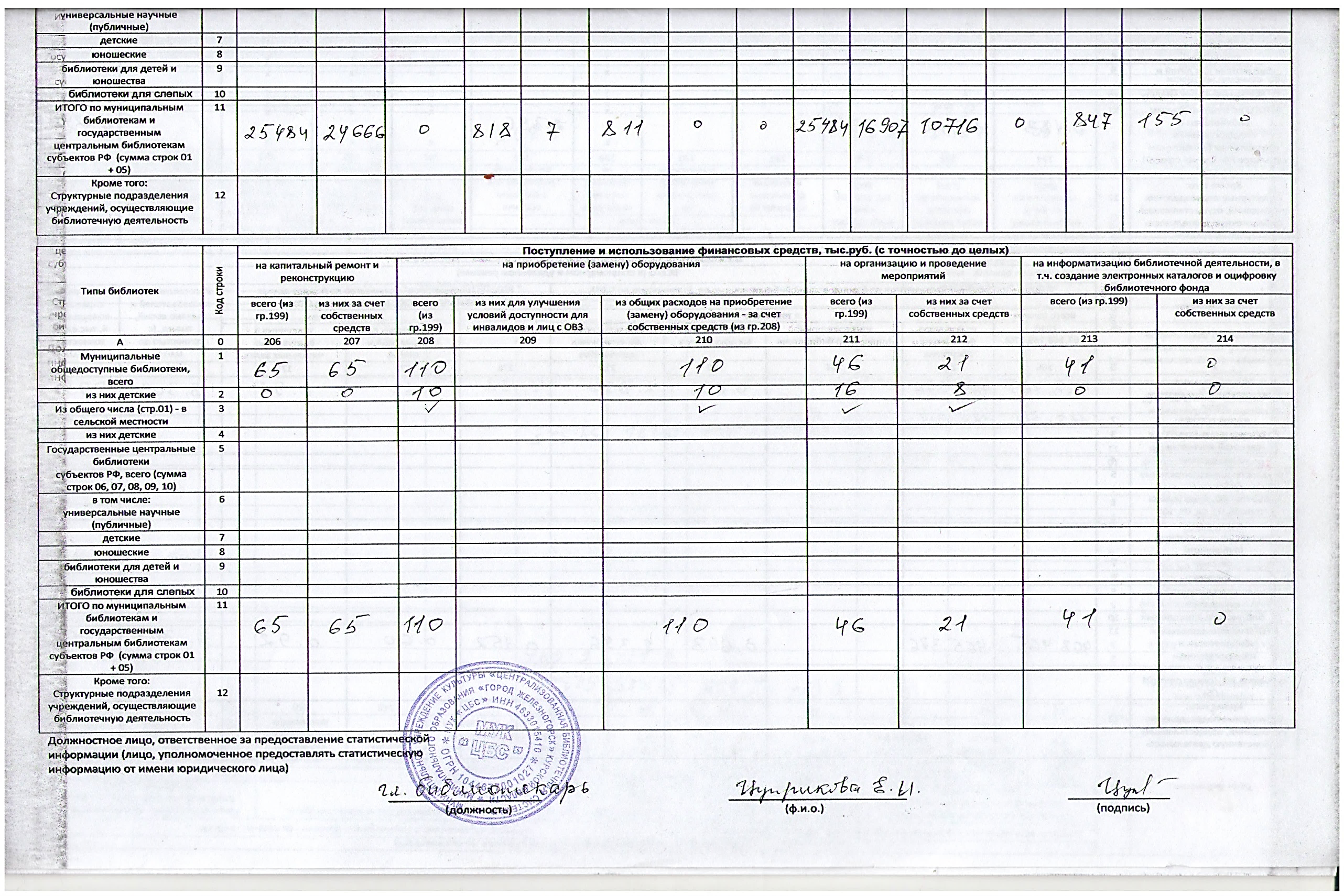 1100194019460306625Кроме того:Структурные подразделения учреждений, осуществляющие библиотечную деятельность12